Tutor@GEO - Hinweise zur AntragstellungFörderkonzept:direkt an Lehrveranstaltungen angebundene Tutorien, Beratungs- und Orientierungstutorien sowie Tutorien, die Studierende auf bestimmte Lehrveranstaltungen vorbereiten sollen (z.B. in den Master-Studiengängen)Förderung:Keine festgelegte MittelbegrenzungWelche Mittel können beantragt werden?In erster Linie Hilfskraftmittel; Sachmittel werden nur in begrenztem Umfang bewilligtHinweise: max. Stundenlohn: ohne Abschluss (bis März 2020: 11,20 Euro, ab April 2020: 11,50 Euro) mit BSc.-Abschluss (bis März 2020: 13,00 Euro, ab April 2020: 13,40 Euro) mit MSc.-Abschluss (bis März 2020: 17,70 Euro, ab April 2020: 18,20 Euro)Formel zur Berechnung der Gesamtsumme (Summe H.k.-Mittel): d.h. Gesamtstundenzahl x Stundenlohn x 1,3 (max. zu erwartender AG-Anteil)Wann können Anträge gestellt werden?1x pro Semester, ca. 6 Wochen vor Beginn der VL-ZeitEntscheidungsverfahren:Ca. 1 Woche nach der Einreichfrist tritt die Lehre@LMU-Auswahlkommission zusammen:Ein Vertreter/in aus jedem Lehrstuhl, mind. ein Vertreter/in aus jeder der beiden Fachschaften, Leiter der Studien- und Praxisbüros.AntragstellerIn: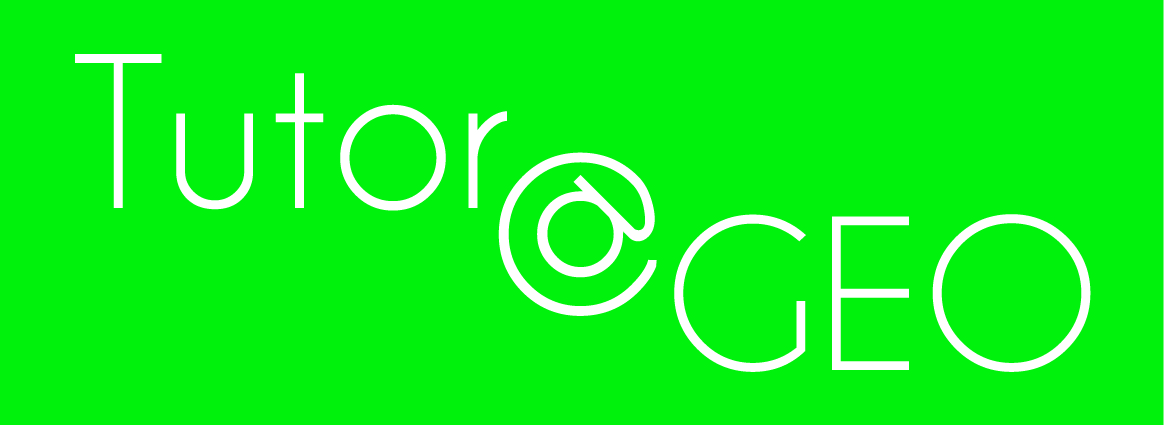 Telefon:E-Mail:Lehrstuhl:Semester:Sachmittel in €Hilfskraftmittel:GesamtstundenSumme in €Formel zur Berechnung der Hilfskraftmittel:Gesamtstundenzahl x Stundenlohn x 1,3 (max. zu erwartender AG-Anteil)Informationen zum Stundenlohn finden Sie unter den Hinweisen zur Antragstellung.Titel der zugehörigen LehrveranstaltungVeranstaltung für Bachelor- oder Masterstudiengang?Veranstaltung für Bachelor- oder Masterstudiengang?      Bachelor        MasterBegründung für das zusätzliche TutoriumBegründung für das zusätzliche TutoriumBegründung für das zusätzliche TutoriumBegründung für beantragte Sachmittel     Begründung für beantragte Sachmittel     Begründung für beantragte Sachmittel     Datum, UnterschriftDatum, UnterschriftDatum, UnterschriftEmpfehlung durch Fakultätskommission Lehre@LMUDatum, UnterschriftHöhe der bewilligten Mittel:wie beantragtAblehnungEmpfehlung durch Fakultätskommission Lehre@LMUDatum, Unterschriftreduziert auf:Sachmittel Hilfskraftreduziert auf:Sachmittel Hilfskraftreduziert auf:Sachmittel HilfskraftEntscheidung durch Dekan:                                                                          Datum, UnterschriftEntscheidung durch Dekan:                                                                          Datum, UnterschriftEntscheidung durch Dekan:                                                                          Datum, UnterschriftEntscheidung durch Dekan:                                                                          Datum, Unterschrift